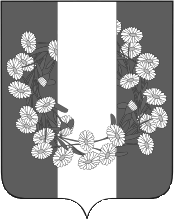 АДМИНИСТРАЦИЯ БУРАКОВСКОГО СЕЛЬСКОГО ПОСЕЛЕНИЯ КОРЕНОВСКОГО РАЙОНАПОСТАНОВЛЕНИЕ/проектот 00.00.2024                                                                                                                              № 00х.БураковскийОб утверждении Порядка осуществления бюджетных полномочий главными администраторами доходов бюджета Бураковского сельского поселения Кореновского района и (или) находящимися в их ведении казенными учреждениями В целях реализации статьи 160.1 Бюджетного кодекса Российской Федерации администрация Бураковского сельского поселения Кореновского района п о с т а н о в л я е т: 1. Утвердить Порядок осуществления органами местного самоуправления Бураковского сельского поселения Кореновского района, и находящимися в их ведении казенными учреждениями бюджетных полномочий главных администраторов доходов бюджета Бураковского сельского поселения Кореновского района (прилагается).2. Финансовому отделу администрации Бураковского сельского поселения Кореновского района (Санькова) осуществлять постоянный контроль за исполнением настоящего постановления и обеспечить при необходимости своевременное внесение в него соответствующих изменений.3. Признать утратившим силу постановления администрации Бураковского сельского поселения Кореновского района:от 01 августа 2023 года № 79 «Об утверждении Порядка осуществления администрацией Бураковского сельского поселения Кореновского района и находящимися в ее ведении казенными учреждениями бюджетных полномочий главных администраторов доходов бюджета Бураковского сельского поселения Кореновского района»;4. Общему отделу администрации Бураковского сельского поселения Кореновского района (Абрамкина) опубликовать  настоящее постановление и разместить  его на официальном сайте органов местного самоуправления  Бураковского сельского поселения Кореновского района в информационно-телекоммуникационной сети «Интернет».5. Постановление вступает в силу после его официального опубликования.Глава Бураковского сельского поселения   Кореновского района                                                                          Л.И. ОрлецкаяПОРЯДОК осуществления органами местного самоуправления Бураковского сельского поселения Кореновского района и находящимися в ее ведении казенными учреждениями бюджетных полномочий главных администраторов доходов бюджета Бураковского сельского поселения Кореновского района1. Порядок осуществления органами местного самоуправления Бураковского сельского поселения Кореновского района и находящимися в их ведении казенными учреждениями бюджетных полномочий главных администраторов доходов бюджета Бураковского сельского поселения Кореновского района (далее — Порядок) разработан в соответствии с Бюджетным кодексом Российской Федерации, приказом Министерства финансов Российской Федерации от 13 апреля 2020 года № 66н «Об утверждении Порядка учета Федеральным казначейством поступлений в бюджетную систему Российской Федерации и их распределения между бюджетами бюджетной системы Российской Федерации», приказом Федерального казначейства от 17 октября 2016 года № 21н «О порядке открытия и ведения лицевых счетов территориальными органами Федерального казначейства», постановлением главы администрации (губернатора) Краснодарского края от 28 марта 2013 года № 301 «Об утверждении порядка осуществления государственными органами Краснодарского края и (или) находящимися в их ведении казенными учреждениями бюджетных полномочий главных администраторов доходов бюджетов бюджетной системы Российской Федерации».2. Настоящий Порядок регулирует отношения по осуществлению бюджетных полномочий главными администраторами доходов бюджета Бураковского сельского поселения Кореновского района и находящимися в их ведении казенными учреждениями (далее — главные администраторы).3. В рамках настоящего Порядка в соответствии с Бюджетным кодексом Российской Федерации, решением Совета Бураковского сельского поселения Кореновского района о бюджетном процессе в Бураковского сельском поселении Кореновского района главные администраторы обладают следующими бюджетными полномочиями:1)	формируют перечень подведомственных администраторов доходов бюджетов (далее — администраторы) на очередной финансовый год и плановый период с указанием нормативных актов Российской Федерации, Краснодарского края, Бураковского сельского поселения Кореновского района, являющихся основанием для администрирования доходов;2)	формируют и представляют в финансовый отдел администрации Бураковского сельского поселения Кореновский район (далее — финансовый отдел) следующие документы:прогноз поступления доходов местного бюджета;обоснования прогноза поступления доходов местного бюджета;сведения, необходимые для составления проекта соответствующего бюджета;сведения, необходимые для составления и ведения кассового плана;аналитические материалы по исполнению бюджета в части доходов соответствующего бюджета;сведения, необходимые для внесения изменений в решение о бюджете в части закрепленных доходов.Форма и сроки представления документов по формированию и исполнению местного бюджета устанавливаются финансовым отделом по согласованию с главными администраторами.3)	формируют и представляют в финансовый отдел бюджетную отчетность по операциям администрирования поступлений в бюджет по формам, которые установлены законодательством Российской Федерации, нормативными правовыми актами Министерства финансов Российской Федерации;4)	утверждают методику прогнозирования поступлений доходов в бюджет в соответствии с общими требованиями к такой методике, установленными Правительством Российской Федерации.5)	представляют для включения в перечень источников доходов Российской Федерации и реестр источников доходов бюджета сведения о закрепленных за ними источниках доходов;6)	определяют порядок принятия решений о признании безнадежной к взысканию задолженности по платежам в бюджет по администрируемым доходам в соответствии с требованиями, установленными Правительством Российской Федерации.7)	исполняют в случае необходимости полномочия администратора;8)	осуществляют иные бюджетные полномочия, установленные Бюджетным кодексом Российской Федерации и иными нормативными правовыми актами, регулирующими бюджетные правоотношения.9)	определение порядка заполнения (составления) и отражения в бюджетном учете первичных документов по администрируемым доходам местного бюджета или указание нормативных правовых актов Российской Федерации, регулирующих данные вопросы;10)	определение порядка и сроков сверки данных бюджетного учета администрируемых доходов бюджетов в соответствии с нормативными правовыми актами Российской Федерации;11)	определение порядка действий администраторов при уточнении невыясненных поступлений в соответствии с нормативными правовыми актами Российской Федерации и Краснодарского края, в том числе нормативными правовыми актами Министерства финансов Российской Федерации, Министерства финансов Краснодарского края и нормативными актами финансового отдела поселения;12)	определение порядка действий администраторов доходов бюджетов по взысканию дебиторской задолженности по платежам в бюджет, пеням и штрафам по ним в досудебном порядке (с момента истечения срока уплаты соответствующего платежа в бюджет (пеней, штрафов) до начала работы по их принудительному взысканию);4.	При отсутствии подведомственных администраторов главные администраторы принимают правовой акт об утверждении порядка осуществления ими полномочий администратора, который должен содержать следующие положения:1)	определение порядка заполнения (составления) и отражения в бюджетном учете первичных документов по администрируемым доходам бюджетов или указание нормативных правовых актов Российской Федерации регулирующих данные вопросы;2)	определение порядка и сроков сверки данных бюджетного учета администрируемых доходов бюджетов в соответствии с нормативными правовыми актами Российской Федерации;3)	определение порядка действий при уточнении невыясненных поступлений в соответствии с нормативными правовыми актами Российской Федерации и Краснодарского края, в том числе нормативными правовыми актами Министерства финансов Российской Федерации, Министерства финансов Краснодарского края и нормативными актами финансовых органов;4)	определение порядка действий администраторов доходов бюджетов по взысканию дебиторской задолженности по платежам в бюджет, пеням и штрафам по ним в досудебном порядке (с момента истечения срока уплаты соответствующего платежа в бюджет (пеней, штрафов) до начала работы по их принудительному взысканию);5)	требование об установлении администраторами доходов бюджетов регламента реализации полномочий по взысканию дебиторской задолженности по платежам в бюджет, пеням и штрафам по ним, разработанного в соответствии с общими требованиями, установленными Министерством финансов Российской Федерации;6)	определение порядка действий при принудительном взыскании с плательщика платежей в бюджет, пеней и штрафов по ним через судебные органы или через судебных приставов в случаях, предусмотренных законодательством Российской Федерации (в том числе определение перечня необходимой для заполнения платежного документа информации, которую необходимо довести до суда (мирового судьи) и (или) судебного пристава— исполнителя в соответствии с нормативными правовыми актами Российской Федерации);7)	определение порядка действий при возврате излишне уплаченных (взысканных) платежей в бюджет, пеней и штрафов, а также процентов за несвоевременное осуществление такого возврата и процентов, начисленных за излишне взысканные суммы;8)	перечень источников доходов бюджета, полномочия по администрированию которых они осуществляют, с указанием нормативных правовых актов Российской Федерации и Краснодарского края, являющихся основанием для администрирования данного вида платежа;9)	иные положения, необходимые для реализации полномочий администратора.5.	Главные администраторы представляют в финансовый отдел копии правовых актов, указанных в пунктах 4 и 5 настоящего Порядка, а также копии правовых актов о внесении изменений в них в течение 3 рабочих дней после вступления их в силу.6. В случае изменения полномочий и (или) функций главных администраторов по администрированию соответствующих видов доходов, главный администратор в 3-дневный срок доводит данную информацию до финансового отдела.7.	Администрирование доходов бюджета, относящихся к периоду исполнения функций администрирования по доходному источнику иным органом местного самоуправления Бураковского сельского поселения Кореновского района, отраслевым (функциональным) органом администрации и (или) находящимся в его ведении казенным учреждением, осуществляется вновь утвержденным главным администратором (администратором) в том числе в части возврата плательщикам излишне уплаченных (взысканных) сумм.Администрирование доходов бюджетов от денежных взысканий (штрафов) осуществляется органами государственной власти Краснодарского края, и органами местного самоуправления Бураковского сельского поселения Кореновского района, от имени которых соответствующие должностные лица (в том числе государственные инспектора в случаях, установленных законодательством Российской Федерации) выносят постановления о наложении денежных взысканий (штрафов) по результатам рассмотрения дел об административных правонарушениях, предписания об уплате штрафов в соответствии с законодательством Российской Федерации.8.	Главные администраторы до начала очередного финансового года обеспечивают заключение с УФК договоров (соглашений) об обмене электронными документами.9.	Главные администраторы до начала очередного финансового года доводят до плательщиков сведения о реквизитах счетов и информацию о заполнении расчетных документов путем размещения на официальное сайте в сети «Интернет».Глава Бураковского сельского поселенияКореновского района                                                                           Л.И. ОрлецкаяЛИСТ СОГЛАСОВАНИЯ проекта постановления администрации Бураковского сельского поселения Кореновского района от 00.00.2024 № 00 «Об утверждении Порядка осуществления бюджетных полномочий главными администраторами доходов бюджета Бураковского сельского поселения Кореновского района и (или) находящимися в их ведении казенными учреждениями»Проект внесен:Финансовым отделом администрации Бураковского сельского поселенияКореновского районаНачальник финансового отдела						И.П. СаньковаПроект согласован:Начальник общего отделаадминистрации Бураковскогосельского поселения Кореновского района 							        З.П. АбрамкинаПРИЛОЖЕНИЕУТВЕРЖДЕНпостановлением администрацииБураковского сельского поселенияКореновского районаот 00.00.2024 года № 